Aotearoa Collaborative PDRPEnrolled NurseIntroduction: This PDRP is based on the minimum requirements outlined in the National Framework and Evidential Report 2017 and is for use by any nurse associated with any of the collaborative PDRP programmes across New Zealand. Contact your PDRP Nurse Co-ordinator/ Educator to find out if this is the correct document for you.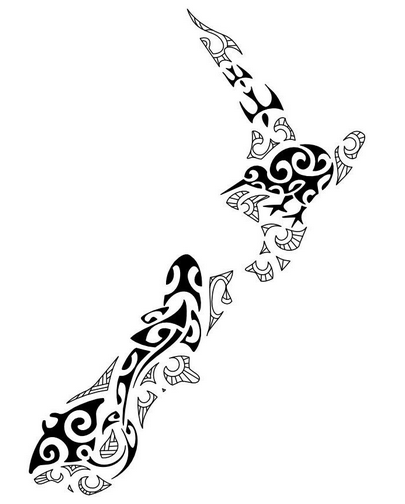 Note: If completing a proficient or expert PDRP and you have written about a teaching session or quality improvement package include it within your portfolio to validate what you have written about under the competencies.  Resources:Nurse Executives of New Zealand (April 2017) National Framework and Evidential Requirements: New Zealand Nursing Professional Development & Recognition Programmes for Registered and Enrolled Nurses  Nursing Council of New Zealand (2012) Competencies for Registered Nurses. Wellington: AuthorNursing Council of New Zealand (2012) Competencies for Enrolled Nurses. Wellington: AuthorHealth Quality & Safety Commission NZ (2015) Open for Better Care. Wellington: Author      Acknowledgements:       National Nursing PDRP Committee membersManager EndorsementStatement that the line manager, or an equivalent senior nurse with whom the nurse has a professional relationship (when the manager is not a nurse), supports the level of practice the nurse is applying for. This support must be in writing. The statement must not be unduly withheld.I__________________________ support __________________ in submitting        (Print name and designation)                                                                             (Applicants/ nurses name)His/ her ________________ PDRP                         (Level of PDRP submitting)    Signature___________________________    Date___________________Designation:_________________________E-mail ______________________________  Phone #:_________________Note:If submitting PDRP and a month has passed since receiving managers endorsement, have the below section competed by your manager.I_______________________ confirm my continued support of the above submission.Signature___________________________    Date___________________Designation:_________________________Nurses DeclarationTip:   Suggestions and indicators are located under each competency to help you understand the information you are required to include at each level. To access suggestions and indicators, click on the level desired and then click the drop down arrow.Note: If using the suggestions and indicators pick one point only, as you are only required to have one example per competencyPeer (if applicable)Print name:		Signature:			Role:			Contact Details:		Date:		      APC # 						PDRP Assessors Assessment ToolTo be completed by PDRP AssessorManager Endorsement 		Yes / NoNurses Declaration 		Yes / NoVerified minimum of 60 days (450hours) of nursing practice in the last 3 years	Yes / NoA minimum of 60 hours of education in last 3 years		Yes / NoCurrent APC	     		Yes / NoCV (not required at the competent level)	Yes / No			Tick () Met/Not Met. Note: If Not Met request further evidence, once received and meets requirements indicate by ticking () MFE (met with further evidence)PDRP Assessor Declaration This declaration verifies that assessment of this PDRP portfolio has been based on evidence provided at the time of submission.The evidence (based on the Nursing Council competencies) considered for this assessment was: Self & Appraisal/Peer AssessmentsOther (optional e.g. reflection/QI project/feedback forms)Further evidence soughtPDRP Assessor DeclarationI ……………………………………………………………… declare that the evidence provided meets the Nursing Council of New Zealand PDRP requirements.Assessor Summary: 	I did not identify any professional, cultural, ethical, legal, confidentiality or other practice issues in the evidence providedOR 	I did identify a professional, cultural, ethical, legal, confidentiality or other practice issue in the evidence provided, which was discussed with Nurse Co-ordinator PDRP. The outcome from this discussion was: 	Issue resolved and portfolio approved (relevant documentation completed by assessor)OR	Issue not resolved and portfolio not approved (relevant documentation completed by Nurse Co-ordinator PDRP)PDRP Assessor Signature: 			Date: 		Please retain your workbook and associated documentation, as these may be required for audit and moderation purposesChecklist: Minimum PDRP Evidential Requirement:Checklist: Minimum PDRP Evidential Requirement:Checklist: Minimum PDRP Evidential Requirement:All documentation below are required at the time of submission, missing documentation may result in your PDRP not being acceptedAll documentation below are required at the time of submission, missing documentation may result in your PDRP not being accepted when completedand in folderManager EndorsementManager complete & signNurse DeclarationApplicant complete & signCVRequired for proficient and accomplished onlyAnnual Practicing Certificate (APC)From Nursing Council website Hours of practice: Verification of 450 hours of practice over last 3 years, validated by either a senior nurse or a letter from the employerRecord of Professional Development Hours                    (PD Hours)60 hours of professional development over last three years, validated either by signature or someone who can verify your attendance, or organisational education recordReflections on Professional DevelopmentA statement for each PD activity or a short reflection on three key activities attendedSelf-assessment From the last 12 months: one specific practice example for each competencyPeer/ senior nurse assessmentFrom the last 12 months: one specific practice example for each competency. Performance appraisalFrom previous 12 monthsMandatory TrainingBLS, Fire Safety & Moving and HandlingName on APC		Position(s):	  	   Workplace(s):		                                                                                                            APC number			employee  number		Ethnicity: Please mark the space or spaces which apply to youName on APC		Position(s):	  	   Workplace(s):		                                                                                                            APC number			employee  number		Ethnicity: Please mark the space or spaces which apply to youName on APC		Position(s):	  	   Workplace(s):		                                                                                                            APC number			employee  number		Ethnicity: Please mark the space or spaces which apply to you New Zealand European Maori Chinese Other European Cook Island  Maori Indian Samoan Niuean African Pacific Peoples Tokelauan Latin American Asian Fijian Middle Eastern South East Asia  Tongan Other:____________________________________ Other:____________________________________ Other:____________________________________Contact Phone details 		Email address(s)		Contact Phone details 		Email address(s)		Contact Phone details 		Email address(s)		Current PDRP Level (if applicable) 	    Application for Level    	Current PDRP Level (if applicable) 	    Application for Level    	Current PDRP Level (if applicable) 	    Application for Level    	Declaration and Consent:Declaration and Consent:Declaration and Consent:I declare the attached portfolio contains my own workI declare the attached portfolio contains my own workI declare the attached portfolio contains my own workI declare at the time of submission of this portfolio, I am not the subject of any performance management process or NCNZ competence review.I declare at the time of submission of this portfolio, I am not the subject of any performance management process or NCNZ competence review.I declare at the time of submission of this portfolio, I am not the subject of any performance management process or NCNZ competence review.Confidentiality will be maintained throughout the Portfolio to ensure patients, family/whanau, community and colleagues are not identifiable.Confidentiality will be maintained throughout the Portfolio to ensure patients, family/whanau, community and colleagues are not identifiable.Confidentiality will be maintained throughout the Portfolio to ensure patients, family/whanau, community and colleagues are not identifiable.I give consent for the assessor(s) to take my portfolio off site for the purposes of assessment  and recognise that my portfolio may be selected for internal/external moderationI give consent for the assessor(s) to take my portfolio off site for the purposes of assessment  and recognise that my portfolio may be selected for internal/external moderationI give consent for the assessor(s) to take my portfolio off site for the purposes of assessment  and recognise that my portfolio may be selected for internal/external moderationI understand the assessor(s) may need to contact me or my peers/manager for additional evidence if not adequately supplied.I understand the assessor(s) may need to contact me or my peers/manager for additional evidence if not adequately supplied.I understand the assessor(s) may need to contact me or my peers/manager for additional evidence if not adequately supplied.I understand a timeframe is required for assessment dependent on organisationI understand a timeframe is required for assessment dependent on organisationI understand a timeframe is required for assessment dependent on organisationI declare that the above statements are truthful and this portfolio is an accurate description of my previous 3 years practice.I declare that the above statements are truthful and this portfolio is an accurate description of my previous 3 years practice.I declare that the above statements are truthful and this portfolio is an accurate description of my previous 3 years practice.Signature:		     Date: 	Signature:		     Date: 	Signature:		     Date: 	PDRP level definitions:PLEASE ENSURE THAT YOU ARE REFLECTING THE NURSES LEVEL OF PRACTICE INTO YOUR APPRAISAL OR REVIEWDefinition of Competent Enrolled Nurse:Under the direction of the RN, contributes to assessment, planning, delivery and evaluation of nursing care Develops partnerships with clients that implement Te Tiriti o Waitangi in a manner which the client determines is culturally safe Applies knowledge and skills to practice Has developed experiential knowledge and incorporates evidence-based nursing Is confident in familiar situations Is able to manage and prioritise assigned client care/workload appropriately Demonstrates increasing efficiency and effectiveness in practiceResponds appropriately in emergency situationsDefinition of Proficient Enrolled Nurse:Utilises broad experiential and evidence-based knowledge to provide careDevelops partnerships with clients that implement Te Tiriti o Waitangi in a manner which the client determines is culturally safeHas an in-depth understanding of enrolled nurse practiceContributes to the education and / or Preceptorship of enrolled nurse students, new graduate EN, care givers/healthcare assistants, competent and proficient EN Acts as a role model to their peers Demonstrates increased knowledge and skills in a specific clinical area Is involved in service, professional or organisational activities Participates in changeDefinition of Accomplished Enrolled Nurse:Demonstrates advancing knowledge and skills in a specific clinical area with the enrolled nurse scopeDevelops partnerships with clients that implement Te Tiriti o Waitangi in a manner which the clients determine is culturally safeContributes to the management of changing workloads Gains support and respect of the health care team through sharing of knowledge and making a demonstrated positive contributionUndertakes an additional responsibility within a clinical/quality team, e.g. resource nurse, health and safety representative, etc. Actively promotes understanding of legal and ethical issues Contributes to quality improvements and change in practice initiatives Acts as a role model and contributes to leadership activities Reference: National Framework and Evidential Requirements: New Zealand Nursing Professional Development & Recognition Programmes for Registered and Enrolled Nurses ( March 2017). Report developed through joint sponsorship of Nurse Executives of New Zealand and New Zealand Nurses’ Organisation (NZNO).Record of Professional Development (PD) / Education HoursThis may include organisational mandatory / essential requirements (as per employment agreement). Related to the relevant area of practiceInclude either: a statement, for each PD activity (describing the difference the learning has made to your nursing practice) or a short reflection on three key activities attended (note: this is more in-depth than a ‘statement’). Include what you learned and how you have incorporated that learning into practice.Note: Please total all professional development hours, check to make sure you have at least 60 hours in the past 3 yearsRecord of Professional Development (PD) / Education HoursThis may include organisational mandatory / essential requirements (as per employment agreement). Related to the relevant area of practiceInclude either: a statement, for each PD activity (describing the difference the learning has made to your nursing practice) or a short reflection on three key activities attended (note: this is more in-depth than a ‘statement’). Include what you learned and how you have incorporated that learning into practice.Note: Please total all professional development hours, check to make sure you have at least 60 hours in the past 3 yearsRecord of Professional Development (PD) / Education HoursThis may include organisational mandatory / essential requirements (as per employment agreement). Related to the relevant area of practiceInclude either: a statement, for each PD activity (describing the difference the learning has made to your nursing practice) or a short reflection on three key activities attended (note: this is more in-depth than a ‘statement’). Include what you learned and how you have incorporated that learning into practice.Note: Please total all professional development hours, check to make sure you have at least 60 hours in the past 3 yearsRecord of Professional Development (PD) / Education HoursThis may include organisational mandatory / essential requirements (as per employment agreement). Related to the relevant area of practiceInclude either: a statement, for each PD activity (describing the difference the learning has made to your nursing practice) or a short reflection on three key activities attended (note: this is more in-depth than a ‘statement’). Include what you learned and how you have incorporated that learning into practice.Note: Please total all professional development hours, check to make sure you have at least 60 hours in the past 3 yearsPD Activity (e.g. courses, workshops)Date CompletedReflection on PDHoursChild Protection and Family Violence – VIP Training Day 00/00/00Objectives: How to safely identify violenceTo have the ability to provide the best information and intervention for people on how to get helpHave a greater understanding on what is happening in the community.New Knowledge gained / What did I learn:I now have a greater understanding of how many families are affected by violence in the New Zealand and Northland community.I learnt that closed ended questions are used at the start to determine the extent of violence. I learnt about what other services do regarding violence such as the police and Women’s Refuge.How did I integrate this into my practice and how have I shared this knowledge:I can now safely identify violence and ask the questions in an effective way to gain most information to be able to help the person/people. I use the A&D planner to screen for violence. I shared the VIP knowledge with an EN colleague e.g. how to ask the questions as approaching can be difficult and sensitive8Total:Total:Total:Validated either by someone who can verify your attendance, or certificate or organisational education record Name:________________________  Designation:_____________ Date:__________________Signature:_______________________ Validated either by someone who can verify your attendance, or certificate or organisational education record Name:________________________  Designation:_____________ Date:__________________Signature:_______________________ Validated either by someone who can verify your attendance, or certificate or organisational education record Name:________________________  Designation:_____________ Date:__________________Signature:_______________________ Validated either by someone who can verify your attendance, or certificate or organisational education record Name:________________________  Designation:_____________ Date:__________________Signature:_______________________ Domain one: Professional responsibility This domain contains competencies that relate to professional, legal and ethical responsibilities and cultural safety. These include being able to demonstrate knowledge and judgement and being accountable for own actions and decisions, while promoting an environment that maximises patients’ safety, independence, quality of life and health.Domain one: Professional responsibility This domain contains competencies that relate to professional, legal and ethical responsibilities and cultural safety. These include being able to demonstrate knowledge and judgement and being accountable for own actions and decisions, while promoting an environment that maximises patients’ safety, independence, quality of life and health.Domain one: Professional responsibility This domain contains competencies that relate to professional, legal and ethical responsibilities and cultural safety. These include being able to demonstrate knowledge and judgement and being accountable for own actions and decisions, while promoting an environment that maximises patients’ safety, independence, quality of life and health.Domain one: Professional responsibility This domain contains competencies that relate to professional, legal and ethical responsibilities and cultural safety. These include being able to demonstrate knowledge and judgement and being accountable for own actions and decisions, while promoting an environment that maximises patients’ safety, independence, quality of life and health.Domain one: Professional responsibility This domain contains competencies that relate to professional, legal and ethical responsibilities and cultural safety. These include being able to demonstrate knowledge and judgement and being accountable for own actions and decisions, while promoting an environment that maximises patients’ safety, independence, quality of life and health.Self-AssessmentSelf-AssessmentSelf-AssessmentAppraiser/ PeerAppraiser/ Peer1.1	Accepts responsibility for ensuring that his/her nursing practice and conduct meet the standards of the professional ethical and relevant legislated requirements.1.1	Accepts responsibility for ensuring that his/her nursing practice and conduct meet the standards of the professional ethical and relevant legislated requirements.1.1	Accepts responsibility for ensuring that his/her nursing practice and conduct meet the standards of the professional ethical and relevant legislated requirements.1.1	Accepts responsibility for ensuring that his/her nursing practice and conduct meet the standards of the professional ethical and relevant legislated requirements.1.1	Accepts responsibility for ensuring that his/her nursing practice and conduct meet the standards of the professional ethical and relevant legislated requirements.Practice Example:Practice Example:Practice Example:Practice Example:Practice Example:1.2	Demonstrates the ability to apply the principles of the Treaty of Waitangi/Te Tiriti o Waitangi to nursing practice.1.2	Demonstrates the ability to apply the principles of the Treaty of Waitangi/Te Tiriti o Waitangi to nursing practice.1.2	Demonstrates the ability to apply the principles of the Treaty of Waitangi/Te Tiriti o Waitangi to nursing practice.1.2	Demonstrates the ability to apply the principles of the Treaty of Waitangi/Te Tiriti o Waitangi to nursing practice.1.2	Demonstrates the ability to apply the principles of the Treaty of Waitangi/Te Tiriti o Waitangi to nursing practice.Practice Example:Practice Example:Practice Example:Practice Example:Practice Example:1.3	Demonstrates understanding of the enrolled nurse scope of practice and the registered  nurse responsibility and accountability for direction and delegation of nursing care.1.3	Demonstrates understanding of the enrolled nurse scope of practice and the registered  nurse responsibility and accountability for direction and delegation of nursing care.1.3	Demonstrates understanding of the enrolled nurse scope of practice and the registered  nurse responsibility and accountability for direction and delegation of nursing care.1.3	Demonstrates understanding of the enrolled nurse scope of practice and the registered  nurse responsibility and accountability for direction and delegation of nursing care.1.3	Demonstrates understanding of the enrolled nurse scope of practice and the registered  nurse responsibility and accountability for direction and delegation of nursing care.Practice Example:Practice Example:Practice Example:Practice Example:Practice Example:1.4     Promotes an environment that enables client safety, independence, quality of life, and   health.1.4     Promotes an environment that enables client safety, independence, quality of life, and   health.1.4     Promotes an environment that enables client safety, independence, quality of life, and   health.1.4     Promotes an environment that enables client safety, independence, quality of life, and   health.1.4     Promotes an environment that enables client safety, independence, quality of life, and   health.Practice Example:Practice Example:Practice Example:Practice Example:Practice Example:1.5 Participates in on going professional and educational development.1.5 Participates in on going professional and educational development.1.5 Participates in on going professional and educational development.1.5 Participates in on going professional and educational development.1.5 Participates in on going professional and educational development.Practice Example:Practice Example:Practice Example:Practice Example:Practice Example:1.6      Practises nursing in a manner that the client determines as being culturally safe.1.6      Practises nursing in a manner that the client determines as being culturally safe.1.6      Practises nursing in a manner that the client determines as being culturally safe.1.6      Practises nursing in a manner that the client determines as being culturally safe.1.6      Practises nursing in a manner that the client determines as being culturally safe.Practice Example:Practice Example:Practice Example:Practice Example:Practice Example:Domain Two: Management of nursing careThis domain contains competencies related to client assessment and providing nursing care, which is responsive to clients’ needs when working under the direction of a registered nurse.Domain Two: Management of nursing careThis domain contains competencies related to client assessment and providing nursing care, which is responsive to clients’ needs when working under the direction of a registered nurse.Domain Two: Management of nursing careThis domain contains competencies related to client assessment and providing nursing care, which is responsive to clients’ needs when working under the direction of a registered nurse.Domain Two: Management of nursing careThis domain contains competencies related to client assessment and providing nursing care, which is responsive to clients’ needs when working under the direction of a registered nurse.Domain Two: Management of nursing careThis domain contains competencies related to client assessment and providing nursing care, which is responsive to clients’ needs when working under the direction of a registered nurse.Self-AssessmentSelf-AssessmentSelf-AssessmentAppraiser/ PeerAppraiser/ Peer2.1	Provides planned nursing care to achieve identified outcomes.2.1	Provides planned nursing care to achieve identified outcomes.2.1	Provides planned nursing care to achieve identified outcomes.2.1	Provides planned nursing care to achieve identified outcomes.2.1	Provides planned nursing care to achieve identified outcomes.Practice Example:Practice Example:Practice Example:Practice Example:Practice Example:2.2	Contributes to nursing assessments by collecting and reporting information to the registered nurse.2.2	Contributes to nursing assessments by collecting and reporting information to the registered nurse.2.2	Contributes to nursing assessments by collecting and reporting information to the registered nurse.2.2	Contributes to nursing assessments by collecting and reporting information to the registered nurse.2.2	Contributes to nursing assessments by collecting and reporting information to the registered nurse.Practice Example:Practice Example:Practice Example:Practice Example:Practice Example:2.3	Recognises and reports changes in health and functional status to the registered nurse or directing health professional.2.3	Recognises and reports changes in health and functional status to the registered nurse or directing health professional.2.3	Recognises and reports changes in health and functional status to the registered nurse or directing health professional.2.3	Recognises and reports changes in health and functional status to the registered nurse or directing health professional.2.3	Recognises and reports changes in health and functional status to the registered nurse or directing health professional.Practice Example:Practice Example:Practice Example:Practice Example:Practice Example:2.4	Contributes to the evaluation of health consumer care.2.4	Contributes to the evaluation of health consumer care.2.4	Contributes to the evaluation of health consumer care.2.4	Contributes to the evaluation of health consumer care.2.4	Contributes to the evaluation of health consumer care.Practice Example:Practice Example:Practice Example:Practice Example:Practice Example:2.5	Ensures documentation is accurate and maintains confidentiality of information.2.5	Ensures documentation is accurate and maintains confidentiality of information.2.5	Ensures documentation is accurate and maintains confidentiality of information.2.5	Ensures documentation is accurate and maintains confidentiality of information.2.5	Ensures documentation is accurate and maintains confidentiality of information.Practice Example:Practice Example:Practice Example:Practice Example:Practice Example:2.6	Contributes to the health education of health consumers to maintain and promote health.2.6	Contributes to the health education of health consumers to maintain and promote health.2.6	Contributes to the health education of health consumers to maintain and promote health.2.6	Contributes to the health education of health consumers to maintain and promote health.2.6	Contributes to the health education of health consumers to maintain and promote health.Practice Example:Practice Example:Practice Example:Practice Example:Practice Example:Domain Three: Interpersonal relationshipsThis domain contains competencies related to interpersonal communication with clients, other nursing staff and inter-professional communication and documentation.Domain Three: Interpersonal relationshipsThis domain contains competencies related to interpersonal communication with clients, other nursing staff and inter-professional communication and documentation.Domain Three: Interpersonal relationshipsThis domain contains competencies related to interpersonal communication with clients, other nursing staff and inter-professional communication and documentation.Domain Three: Interpersonal relationshipsThis domain contains competencies related to interpersonal communication with clients, other nursing staff and inter-professional communication and documentation.Domain Three: Interpersonal relationshipsThis domain contains competencies related to interpersonal communication with clients, other nursing staff and inter-professional communication and documentation.Self-AssessmentSelf-AssessmentSelf-AssessmentAppraiser/ PeerAppraiser/ Peer3.1	Establishes, maintains and concludes therapeutic relationships with client.3.1	Establishes, maintains and concludes therapeutic relationships with client.3.1	Establishes, maintains and concludes therapeutic relationships with client.3.1	Establishes, maintains and concludes therapeutic relationships with client.3.1	Establishes, maintains and concludes therapeutic relationships with client.Practice Example:Practice Example:Practice Example:Practice Example:Practice Example:3.2	Communicates effectively with clients and members of the health care team.3.2	Communicates effectively with clients and members of the health care team.3.2	Communicates effectively with clients and members of the health care team.3.2	Communicates effectively with clients and members of the health care team.3.2	Communicates effectively with clients and members of the health care team.Practice Example:Practice Example:Practice Example:Practice Example:Practice Example:3.3	Uses a partnership approach to enhance health outcomes for health consumers.3.3	Uses a partnership approach to enhance health outcomes for health consumers.3.3	Uses a partnership approach to enhance health outcomes for health consumers.3.3	Uses a partnership approach to enhance health outcomes for health consumers.3.3	Uses a partnership approach to enhance health outcomes for health consumers.Practice Example:Practice Example:Practice Example:Practice Example:Practice Example:Domain Four: Interprofessional health care & quality improvementThis domain contains competencies to demonstrate that, as a member of the health care team; the nurse evaluates the effectiveness of care and promotes a nursing perspective within the inter-professional activities of the team.Domain Four: Interprofessional health care & quality improvementThis domain contains competencies to demonstrate that, as a member of the health care team; the nurse evaluates the effectiveness of care and promotes a nursing perspective within the inter-professional activities of the team.Domain Four: Interprofessional health care & quality improvementThis domain contains competencies to demonstrate that, as a member of the health care team; the nurse evaluates the effectiveness of care and promotes a nursing perspective within the inter-professional activities of the team.Domain Four: Interprofessional health care & quality improvementThis domain contains competencies to demonstrate that, as a member of the health care team; the nurse evaluates the effectiveness of care and promotes a nursing perspective within the inter-professional activities of the team.Domain Four: Interprofessional health care & quality improvementThis domain contains competencies to demonstrate that, as a member of the health care team; the nurse evaluates the effectiveness of care and promotes a nursing perspective within the inter-professional activities of the team.Self-AssessmentSelf-AssessmentSelf-AssessmentAppraiser/ PeerAppraiser/ Peer4.1	Collaborates and participates with colleagues and members of the health care team to facilitate and coordinate care.4.1	Collaborates and participates with colleagues and members of the health care team to facilitate and coordinate care.4.1	Collaborates and participates with colleagues and members of the health care team to facilitate and coordinate care.4.1	Collaborates and participates with colleagues and members of the health care team to facilitate and coordinate care.4.1	Collaborates and participates with colleagues and members of the health care team to facilitate and coordinate care.Practice Example:Practice Example:Practice Example:Practice Example:Practice Example:4.2	Recognises the differences in accountability and responsibilities of registered nurses, enrolled nurses and health care assistants.4.2	Recognises the differences in accountability and responsibilities of registered nurses, enrolled nurses and health care assistants.4.2	Recognises the differences in accountability and responsibilities of registered nurses, enrolled nurses and health care assistants.4.2	Recognises the differences in accountability and responsibilities of registered nurses, enrolled nurses and health care assistants.4.2	Recognises the differences in accountability and responsibilities of registered nurses, enrolled nurses and health care assistants.Practice Example:Practice Example:Practice Example:Practice Example:Practice Example:4.3	Demonstrates accountability and responsibility within the health care team when assisting or working under the direction of a registered health professional who is not a nurse.4.3	Demonstrates accountability and responsibility within the health care team when assisting or working under the direction of a registered health professional who is not a nurse.4.3	Demonstrates accountability and responsibility within the health care team when assisting or working under the direction of a registered health professional who is not a nurse.4.3	Demonstrates accountability and responsibility within the health care team when assisting or working under the direction of a registered health professional who is not a nurse.4.3	Demonstrates accountability and responsibility within the health care team when assisting or working under the direction of a registered health professional who is not a nurse.Practice Example: Practice Example: Practice Example: Practice Example:Practice Example:Complete with Manager at time of appraisalComplete with Manager at time of appraisalComplete with Manager at time of appraisalPerformance Objectives for the next 12 months: (These can be related to Job Description performance indicators or professional development and career planning as agreed by the Nurse and Manager).Performance Objectives for the next 12 months: (These can be related to Job Description performance indicators or professional development and career planning as agreed by the Nurse and Manager).Performance Objectives for the next 12 months: (These can be related to Job Description performance indicators or professional development and career planning as agreed by the Nurse and Manager).ObjectivesPlan for achievement Timeframe Manager’s Comments: Mandatory training completed per organisation Annual Appraisal completed____________________                                                                        (date annual appraisal completed)Nurse Manager:Print name:		Signature:			Role:			Contact Details:		Date:		       APC #: 	Nurse’s Comments:Nurse:Print name:		Signature:			Role:			Contact Details:		Date:		        APC #: 	Reflections on Professional Development activities 	                                                    Yes / NoDomain 1:  Professional Responsibility Self-AssessmentSelf-AssessmentSelf-AssessmentAppraisal / PeerAppraisal / PeerAppraisal / PeerDomain 3: Interpersonal RelationshipsSelf-AssessmentSelf-AssessmentSelf-AssessmentAppraisal / PeerAppraisal / PeerAppraisal / PeerDomain 1:  Professional Responsibility MetNot MetMFEMetNot MetMFEDomain 3: Interpersonal RelationshipsMetNot MetMFEMetNot MetMFE1.13.11.23.21.33.31.41.51.6Domain 2 : Management of Nursing CareSelf-AssessmentSelf-AssessmentSelf-AssessmentAppraisal / PeerAppraisal / PeerAppraisal / PeerDomain 4: Inter-professional Health Care and Quality ImprovementMetSelf-AssessmentSelf-AssessmentSelf-AssessmentAppraisal / PeerAppraisal / PeerAppraisal / PeerDomain 2 : Management of Nursing CareMetNot MetMFEMetNot MetMFEDomain 4: Inter-professional Health Care and Quality ImprovementMetMetNot MetMFEMetNot MetMFE2.1Domain 4: Inter-professional Health Care and Quality ImprovementMetMetNot MetMFEMetNot MetMFE2.24.12.34.22.44.32.52.6Assessors comments regarding further evidence sought:ASSESSMENT OUTCOMEASSESSMENT OUTCOMEASSESSMENT OUTCOMEASSESSMENT OUTCOMEASSESSMENT OUTCOMEASSESSMENT OUTCOMEASSESSMENT OUTCOMEASSESSMENT OUTCOMEAll criteria metFurther evidence required (see over).  To be supplied by …………………….. (date)All criteria met with further evidence suppliedSubmission WithdrawnAssessor Summary: